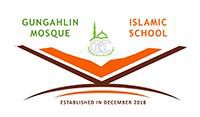 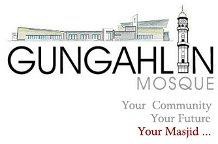 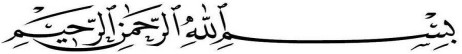 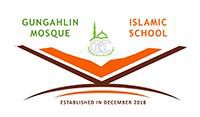 GMIS Quran Reading Level 2 Home Work Plan Week 2GMIS Quran Reading Level 2 Home Work Plan Week 2GMIS Quran Reading Level 2 Home Work Plan Week 2GMIS Quran Reading Level 2 Home Work Plan Week 2GMIS Quran Reading Level 2 Home Work Plan Week 2GMIS Quran Reading Level 2 Home Work Plan Week 2GMIS Quran Reading Level 2 Home Work Plan Week 2MondayTuesdayWednesdayThursdayFridaySaturdayTaskPractice the Arabic letters reading andwriting page 6Practice the Arabic letters reading andwriting page 6Practice the Arabic letters reading andwriting page 6Practice the Arabic letters reading andwriting page 6Practice the Arabic letters reading andwriting page 6Practice the Arabic letters reading andwriting page 6Start TimeEnd TimeParent SignatureParent commentTeacher commentGMIS Quran Reading Level 2 Home Work Plan Week 3GMIS Quran Reading Level 2 Home Work Plan Week 3GMIS Quran Reading Level 2 Home Work Plan Week 3GMIS Quran Reading Level 2 Home Work Plan Week 3GMIS Quran Reading Level 2 Home Work Plan Week 3GMIS Quran Reading Level 2 Home Work Plan Week 3GMIS Quran Reading Level 2 Home Work Plan Week 3MondayTuesdayWednesdayThursdayFridaySaturdayTaskPractice the Arabic lettersreading and writing page 7Practice the Arabic lettersreading and writing page 7Practice the Arabic lettersreading and writing page 8Practice the Arabic lettersreading and writing bottom page 8Practice the Arabic lettersreading and writing bottom page 8Practice the Arabic lettersreading and writing bottom page 8StartTimeEndTimeParentSignatureParentcommentTeachercommentGMIS Quran Reading Level 2 Home Work Plan Week 4GMIS Quran Reading Level 2 Home Work Plan Week 4GMIS Quran Reading Level 2 Home Work Plan Week 4GMIS Quran Reading Level 2 Home Work Plan Week 4GMIS Quran Reading Level 2 Home Work Plan Week 4GMIS Quran Reading Level 2 Home Work Plan Week 4GMIS Quran Reading Level 2 Home Work Plan Week 4MondayTuesdayWednesdayThursdayFridaySaturdayTaskPractice thePractice thePractice thePractice thePractice thePractice theArabic lettersreading andArabic lettersreading andArabic lettersreading andArabic lettersreading andArabic lettersreading andArabic lettersreading andwriting page 9writing page 10writing page 11writing page 12writing page 13writing page 13StartTimeEndTimeParentSignatureParentcommentTeachercommentGMIS Quran Reading Level 2 Home Work Plan Week 5GMIS Quran Reading Level 2 Home Work Plan Week 5GMIS Quran Reading Level 2 Home Work Plan Week 5GMIS Quran Reading Level 2 Home Work Plan Week 5GMIS Quran Reading Level 2 Home Work Plan Week 5GMIS Quran Reading Level 2 Home Work Plan Week 5GMIS Quran Reading Level 2 Home Work Plan Week 5MondayTuesdayWednesdayThursdayFridaySaturdayTaskPractice thePractice thePractice thePractice thePractice thePractice theArabic lettersreading andArabic lettersreading andArabic lettersreading andArabic lettersreading andArabic lettersreading andArabic lettersreading andwriting page 14writing page 15writing page 16writing page 17writing page 18writing page 18StartTimeEndTimeParentSignatureParentcommentTeachercommentGMIS Quran Reading Level 2 Home Work Plan Week 6GMIS Quran Reading Level 2 Home Work Plan Week 6GMIS Quran Reading Level 2 Home Work Plan Week 6GMIS Quran Reading Level 2 Home Work Plan Week 6GMIS Quran Reading Level 2 Home Work Plan Week 6GMIS Quran Reading Level 2 Home Work Plan Week 6GMIS Quran Reading Level 2 Home Work Plan Week 6MondayTuesdayWednesdayThursdayFridaySaturdayTaskPractice thePractice thePractice thePractice thePractice thePractice theArabic lettersreading andArabic lettersreading andArabic lettersreading andArabic lettersreading andArabic lettersreading andArabic lettersreading andwriting page 19writing page 19writing page 20writing page 20writing page 21writing page 21StartTimeEndTimeParentSignatureParentcommentTeachercommentGMIS Quran Reading Level 2 Home Work Plan Week 7GMIS Quran Reading Level 2 Home Work Plan Week 7GMIS Quran Reading Level 2 Home Work Plan Week 7GMIS Quran Reading Level 2 Home Work Plan Week 7GMIS Quran Reading Level 2 Home Work Plan Week 7GMIS Quran Reading Level 2 Home Work Plan Week 7GMIS Quran Reading Level 2 Home Work Plan Week 7MondayTuesdayWednesdayThursdayFridaySaturdayTaskPractice thePractice thePractice thePractice thePractice thePractice theArabic lettersreading andArabic lettersreading andArabic lettersreading andArabic lettersreading andArabic lettersreading andArabic lettersreading andwriting page 22writing page 22writing page 22writing page 23writing page 23writing page 23StartTimeEndTimeParentSignatureParentcommentTeachercommentGMIS Quran Reading Level 2 Home Work Plan Week 8GMIS Quran Reading Level 2 Home Work Plan Week 8GMIS Quran Reading Level 2 Home Work Plan Week 8GMIS Quran Reading Level 2 Home Work Plan Week 8GMIS Quran Reading Level 2 Home Work Plan Week 8GMIS Quran Reading Level 2 Home Work Plan Week 8GMIS Quran Reading Level 2 Home Work Plan Week 8MondayTuesdayWednesdayThursdayFridaySaturdayTaskPractice thePractice thePractice thePractice thePractice thePractice theArabic lettersreading andArabic lettersreading andArabic lettersreading andArabic lettersreading andArabic lettersreading andArabic lettersreading andwriting page 24writing page 25writing page 25writing page 26writing page 27writing page 27StartTimeEndTimeParentSignatureParentcommentTeachercommentGMIS Quran Reading Level 2 Home Work Plan Week 9GMIS Quran Reading Level 2 Home Work Plan Week 9GMIS Quran Reading Level 2 Home Work Plan Week 9GMIS Quran Reading Level 2 Home Work Plan Week 9GMIS Quran Reading Level 2 Home Work Plan Week 9GMIS Quran Reading Level 2 Home Work Plan Week 9GMIS Quran Reading Level 2 Home Work Plan Week 9MondayTuesdayWednesdayThursdayFridaySaturdayTask, RevisionPractice thePractice thePractice thePractice thePractice thePractice theArabic lettersreading andArabic lettersreading andArabic lettersreading andArabic lettersreading andArabic lettersreading andArabic lettersreading andwriting page 6writing page 7-8writing page 9-14writing page 15-19writing page 20-21writing page 22-27StartTimeEndTimeParentSignatureParentcommentTeachercommentGMIS Quran Reading Level 2 Home Work Plan Holiday Week 1GMIS Quran Reading Level 2 Home Work Plan Holiday Week 1GMIS Quran Reading Level 2 Home Work Plan Holiday Week 1GMIS Quran Reading Level 2 Home Work Plan Holiday Week 1GMIS Quran Reading Level 2 Home Work Plan Holiday Week 1GMIS Quran Reading Level 2 Home Work Plan Holiday Week 1GMIS Quran Reading Level 2 Home Work Plan Holiday Week 1MondayTuesdayWednesdayThursdayFridaySaturdayTaskPractice thePractice thePractice thePractice thePractice thePractice theArabic lettersreading andArabic lettersreading andArabic lettersreading andArabic lettersreading andArabic lettersreading andArabic lettersreading andwriting page 9writing page 15writing page 19writing page 22writing page 24writing page 28StartTimeEndTimeParentSignatureParentcommentTeachercommentGMIS Quran Reading Level 2 Home Work Plan Holiday Week 2GMIS Quran Reading Level 2 Home Work Plan Holiday Week 2GMIS Quran Reading Level 2 Home Work Plan Holiday Week 2GMIS Quran Reading Level 2 Home Work Plan Holiday Week 2GMIS Quran Reading Level 2 Home Work Plan Holiday Week 2GMIS Quran Reading Level 2 Home Work Plan Holiday Week 2GMIS Quran Reading Level 2 Home Work Plan Holiday Week 2MondayTuesdayWednesdayThursdayFridaySaturdayTaskPractice thePractice thePractice thePractice thePractice thePractice theArabic lettersreading andArabic lettersreading andArabic lettersreading andArabic lettersreading andArabic lettersreading andArabic lettersreading andwriting page 12writing page 16writing page 20writing page 22writing page 25writing page 29StartTimeEndTimeParentSignatureParentcommentTeachercomment